תוכנית מלגות אלון לקליטת חוקרים צעירים מצטיינים -תשפ"ההנחיות פקולטטיביות- לשמור ולהדפיסמטרה: לעודד חוקרים צעירים מצטיינים לעיסוק במחקר ולהקלט במוסדות ות"תתנאים להגשה:מצוינות ופעילות אקדמית, המלצות, פרסומים, השתתפות בכנסים בינ"ל, זכיה בפרסים ומלגות, הוראה ומחקר ופוטנציאל השתלבות כחברי סגל מבטיחיםניתן להגיש למלגה מועמדים שכבר נקלטו בסגל הבכיר בתשפ"ד או הצפויים להקלט בתשפ"הבמידה והפקולטה מעוניינת שהתקן יהיה על תקן פורשים, יש לצרף אישור סמנכ"ל מ"א על מועד פרישתו ועל התחייבות הפקולטה בשימוש תקן זה בתום שלוש שנים (תשפ"ח)על המועמד להתחייב לממש את המלגה כחבר סגל באוניברסיטת בר אילןבעלי אזרחות ישראלית או מעמד "תושב קבע"על המועמדים להיות בעלי תואר דוקטור לפני תחילת שנה"ל פ"ה ולא יותר מ-7 שנים לאחר אישור דוקטורטדרגה מינימלית להגשה- דרגת מרצהלא ניתן להגיש מי שהיה כבר בעל מינוי במסלול הרגיל (מדרגת מרצה ומעלה)פרטי המלגה משך המלגה: 3 שנים (תשפ"ה- תשפ"ז)גובה המלגה: כ-300 אש"ח מענק קליטה חד פעמי בשנה הראשונה בגובה: 50 אש"ח (נסיונאי- 170 אש"ח)מימון משלים שנתי: 0.25 תקן (מימון ות"ת- 0.75- שכר בסיס בלבד)נהלי הגשה:ההגשה תכלול את תיקי המועמדים לפי הפירוט הבא: קובץ אחד לכל מועמד בפורמט PDF והטבלה המרכזת-בפורמט אקסל.תיק המועמד יכלולחיוניות המועמד למחלקה: מכתב מראש המחלקה עם מידע בנוגע לחיוניות המועמד במחלקה (פורשים, תחומי מחקר)טופס הגשת מועמדות: כולל חתימת המועמדקורות חיים: עד שני עמודים, כולל פרטי קשר ופירוט השכלה אקדמית, השתתפות בכנסים, מלגות/מענקים/פרסים. (נא לא לכלול בקו"ח פרסומים)רשימת פרסומים: נא להפריד בין מאמרים שפורסמו/התקבלו לפרסום למאמרים שהוגשו ונמצאים בשיפוט. חשוב: לכלול קישורים למאמרים היכן שניתןאישור קבלת דוקטורטתוכנית המחקר: עד 10 עמודים באנגלית כולל תרשימים וגרפים ולא כולל ביבליוגרפיהתקציר באנגלית: עד 450 מיליםמכתבי המלצה לפי הפירוט הבא:בין שלושה לארבעה  מכתבי המלצהכל מכתב המלצה צריך להיות ממוען עבור חבר הסגל אל מועצה להשכלה גובהה, עבור מלגת אלון לקליטת חוקרים צעירים מצטייניםהתחייבות המועמד: קובץ וורד שבו המועמד (שם מלא+ת.ז) מצהיר כי מתחייב לממש את המלגה באוניברסיטת בר אילןהתחייבות המחלקה: מכתב על דף לוגו מחלקתי, חתום ע"י ראש המחלקה ובו התחייבות כי המועמדת עומד בתנאי המלגהנא להגיש לרחלי גלבוע ולא יאוחר מתאריך 11.3.24 הפקולטה למדעי הרוחFaculty Of Humanities  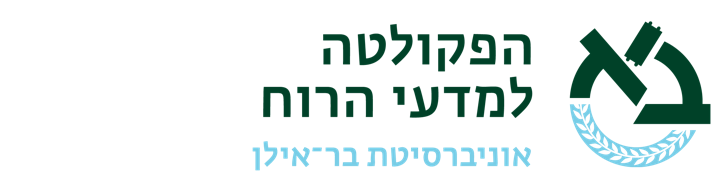 